<Start Proof> MTB-Bericht <End Proof>  <Start Version> 1.1 <Ende Version>Titel Bericht[Titel und Lead fassen das Wichtigste prägnant zusammen. Im Idealfall machen Titel und Lead die Leserin und den Leser neugierig und veranlassen dazu, den Bericht fertig zu lesen 😊.]<Start Titel>* Bitte Titel des Berichts eingeben.<Ende Titel>Lead[Lead im erweiterten Sinn wird auch der Vorspann genannt. Er steht über einem Beitrag, besteht aus mindestens einem, höchstens drei Sätzen und gibt den Informationskern wieder. Gleichzeitig soll er zum Weiterlesen verlocken.]<Start Lead>* Bitte Lead (Vorspann) eingeben.<Ende Lead>Haupttext[Maximal 2500 Zeichen inklusive der Leerschläge. Zur Info: 3000 Zeichen füllen im MTB eine ganze Seite ohne Bild. Eine Unterteilung in Abschnitte mit Untertiteln erleichtert das Lesen. Bei Bedarf finden sich weitere Informationen zum Schreiben eines Berichts hier. Textformatierungen (Fett, Unterstreichen etc.) erschweren das Weiterverarbeiten des Texts und sind deshalb in diesem Formular deaktiviert.]<Start Bericht>* Bitte Bericht hier einfügen.<Ende Bericht>Ev. Verein/Organisation: <AVE>	* Bitte Verein/Organisation eingeben.   <EVE>Name Autorin/Autor: <SAU>	* Bitte Vor- und Nachnamen eingeben. <EAU>Bilder[Bitte 1 bis maximal 4 Bilder separat als E-Mail Anhang in möglichst guter Qualität mitgeben. Die Bilder werden dann beim Erstellen des Layouts eingefügt.Zu jedem Bild gehört eine Bildlegende, die beschreibt, was auf dem Bild zu sehen ist. Ein Satz reicht in der Regel.Bitte Bilddateien so benennen, dass diese dem Bericht (z.B. Titel Bericht) und der entsprechenden Bildlegende zugeordnet werden kann. Beispiel für einen Bilddateinamen: Schulreise Max Muster_1.jpg]Legende Bild 1:	<AL1> * Bitte Bildlegende zu Bild 1 eingeben. <EL1>Legende Bild 2:	<AL2> * Bitte Bildlegende zu Bild 2 eingeben. <EL2>Legende Bild 3:	<AL3> * Bitte Bildlegende zu Bild 3 eingeben. <EL3>Legende Bild 4:	<AL4> * Bitte Bildlegende zu Bild 4 eingeben. <EL4>Zurück an die RedaktionDieses ausgefüllte Word-Formular (bitte kein PDF oder sonstiges Format erstellen) inklusive Bilder in einem Mail an redaktion@tuenbachtaler.ch senden. Sind die Bilder für den Mailversand zu gross, bitte mittels diesem LINK hochladen. Herzlichen Dank für Deine wertvolle Mitarbeit an der nächsten Ausgabe!E-Mail Autor/Autorin: <AMail>	* Bitte E-Mail für Rückfragen eingeben. <EMail>Telefon Autor/Autorin: <ATel>	* Bitte Telefonnummer für Rückfragen eingeben. <ETel>Bemerkungen: <ABem>		* Allfällige Bemerkungen hier einfügen. <EBem>Vorlage Bericht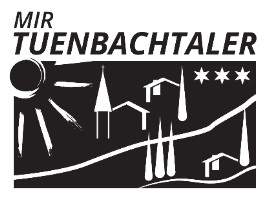 